Presentación de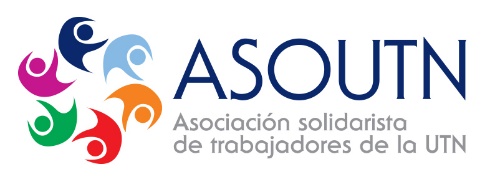  Moción de AsambleaFecha: __/___/____Nombre de asociado: ____________________________________________________Título de la propuesta: _____________________________________________________________Justificación:________________________________________________________________________________________________________________________________________________________________________________________________________________________________________________________________________________________________________________________________________________________Detalle de la propuesta:______________________________________________________________________________________________________________________________________________________________________________________________________________________________________________________________________________________________________________________________________________________________________________________________________________________________________________________________________________________________________________________________________________________________________________________________________________________________________________________Adjuntar estudios técnicos o de otra índole si corresponden._____________________Firma del asociadoDebe de presentarse al menos diez días hábiles antes de la fecha de la asamblea, en las oficinas de ASOUTN, este documento debe de completarse en computadora. Cada moción debe presentarse por separado; excepto que la propuesta corresponda a temas relacionados entre sí y cuya justificación tienen el mismo origen.Las mociones que no se presenten con los requisitos anteriores, no se someterán al conocimiento de la Asamblea.